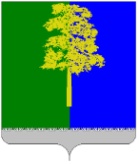 Муниципальное образование Кондинский районХанты-Мансийского автономного округа - ЮгрыАДМИНИСТРАЦИЯ КОНДИНСКОГО РАЙОНАПОСТАНОВЛЕНИЕВ соответствии со статьей 8.2 Федерального закона от 26 декабря 2008 года № 294-ФЗ «О защите прав юридических лиц и индивидуальных предпринимателей при осуществлении государственного контроля (надзора)              и муниципального контроля», постановлениями Правительства Российской Федерации от 10 февраля 2017 года № 166 «Об утверждении Правил составления и направления предостережения о недопустимости нарушения обязательных требований, подачи юридическим лицом, индивидуальным предпринимателем возражений на такое предостережение и их рассмотрения, уведомления об исполнении такого предостережения», от 26 декабря 2018 года № 1680 «Об утверждении общих требований к организации и осуществлению органами государственного контроля (надзора), органами муниципального контроля мероприятий по профилактике нарушений обязательных требований, требований, установленных муниципальными правовыми актами», администрация Кондинского района постановляет:1. Утвердить:1.1. Программу профилактики нарушений обязательных требований                    в рамках осуществления муниципального жилищного контроля на территории муниципального образования Кондинский район на 2019 год (приложение 1).1.2. Программа профилактики нарушений обязательных требований                       в рамках осуществления муниципального земельного контроля на межселенной территории Кондинского района на 2019 год (приложение 2).1.3. Программа профилактики нарушений обязательных требований                   в рамках осуществления муниципального контроля за использованием                          и охраной недр при добыче общераспространенных полезных ископаемых,                  а также при строительстве подземных сооружений, не связанных с добычей полезных ископаемых на территории муниципального образования Кондинский район на 2019 год (приложение 3).1.4. Программа профилактики нарушений обязательных требований                 в рамках осуществления муниципального контроля за сохранностью автомобильных дорог местного значения вне границ населенных пунктов                   в границах Кондинского района на 2019 год (приложение 4).2. Отделу муниципального контроля администрации Кондинского района, комитету несырьевого сектора экономики и поддержки предпринимательства администрации Кондинского района в соответствии с компетенцией обеспечить выполнение программ профилактики нарушений в рамках осуществления муниципального контроля на 2019 год.3. Постановление разместить на официальном сайте органов местного самоуправления Кондинского района Ханты-Мансийского автономного                округа - Югры.4. Постановление вступает в силу с даты его подписания                                       и распространяется на правоотношения, возникшие с 01 января 2019 года.кщ/Банк документов/Постановления 2019Приложение 1постановлению администрации районаот 16.04.2019 № 634Программапрофилактики нарушений обязательных требованийв рамках осуществления муниципального жилищного контроляна территории муниципального образования Кондинский район на 2019 годI. Общие положения (аналитическая часть)1. Программа профилактики нарушений обязательных требований законодательства Российской Федерации и иных нормативных правовых актов на 2019 год                                        (далее - Программа) разработана в соответствии с частью 1 статьи 8.2 Федерального закона от 26 декабря 2008 года № 294-ФЗ «О защите прав юридических лиц и индивидуальных предпринимателей при осуществлении государственного контроля (надзора)                                    и муниципального контроля», постановлением Правительства Российской Федерации                   от 26 декабря 2018 года № 1680 «Об утверждении общих требований к организации                             и осуществлению органами государственного контроля (надзора), органами муниципального контроля мероприятий по профилактике нарушений обязательных требований, требований, установленных муниципальными правовыми актами».2. Одним из важнейших направлений деятельности органов местного самоуправления в жилищно-коммунальной сфере является контроль за соблюдением требований                                 к сохранности, надлежащему содержанию и ремонту муниципального жилищного фонда, общего имущества собственников помещений многоквартирных домов, доля в праве                       на которое принадлежит органам местного самоуправления, а также обеспечению пользователей муниципальных жилых помещений коммунальными услугами в соответствии с требованиями к предоставлению коммунальных услуг пользователям жилых помещений                     в многоквартирных домах. Данные полномочия реализуются отделом муниципального контроля администрации Кондинского района посредством исполнения муниципальной функции по осуществлению муниципального жилищного контроля, предметом которой являются организация и проведение проверок соблюдения юридическими лицами, индивидуальными предпринимателями, гражданами обязательных требований, установленных в отношении муниципального жилищного фонда федеральными законами, законами Ханты-Мансийского автономного округа в области жилищных отношений, муниципальными правовыми актами (далее - обязательные требования), а также организация и проведение мероприятий по профилактике нарушений указанных требований. 3. Программа устанавливает порядок проведения профилактических мероприятий, направленных на предупреждение возможного нарушения подконтрольными субъектами обязательных требований, установленных федеральными законами и иными нормативными правовыми актами Российской Федерации, соблюдение которых оценивается                                 при осуществлении муниципального жилищного контроля. 4. В области муниципального жилищного контроля подконтрольны следующие субъекты (далее - подконтрольные субъекты): 4.1. Юридические лица и индивидуальные предприниматели, осуществляющие управление многоквартирными домами, в которых имеются муниципальные жилые помещения. 4.2. Органы местного самоуправления (юридические лица), уполномоченные                       на заключение договоров найма жилых помещений жилищного фонда социального использования, специализированного жилищного фонда, жилищного фонда коммерческого использования, в установленном порядке.4.3. Граждане - наниматели помещений муниципального жилищного фонда                           на основании договоров найма жилых помещений. 5. В рамках муниципального жилищного контроля отдел муниципального контроля администрации Кондинского района осуществляет деятельность по организации                              и проведению на территории Кондинского района проверок соблюдения юридическими лицами, индивидуальными предпринимателями, гражданами обязательных требований, установленных в отношении муниципального жилищного фонда Кондинского района федеральными законами и законами Ханты-Мансийского автономного округа - Югры                         в области жилищных отношений, а также муниципальными правовыми актами.6. В случае передачи органами местного самоуправления городских и сельских поселений Кондинского района полномочий по осуществлению функции муниципального жилищного контроля в границах поселений органам местного самоуправления муниципального образования Кондинский район, данная Программа распространяет свое действие при осуществлении муниципального жилищного контроля на территории городских и сельских поселений Кондинского района.II. Цели и задачи проведения профилактической работы1. Цели программы:1.1. Снижение количества нарушений правил и норм технической эксплуатации жилищного фонда. 1.2. Снижение количества нарушений правил пользования жилыми помещениями. 2. Задачи программы:2.1. Выявление причин, факторов и условий, способствующих нарушению обязательных требований, определение способов устранения или снижения рисков                         их возникновения. 2.2. Проведение профилактических мероприятий на основе принципов их понятности, информационной открытости, вовлеченности и полноты охвата ими максимального количества подконтрольных субъектов контроля, а также обязательности, актуальности, периодичности профилактических мероприятий.2.3. Мотивация к добросовестному поведению подконтрольных субъектов.III. Прогноз конечных результатов, сроки реализации программы1. Повышение эффективности профилактической работы, проводимой администрацией Кондинского района, по предупреждению нарушений организациями, индивидуальными предпринимателями, гражданами требований законодательства Российской Федерации.2. Улучшение информационного обеспечения деятельности администрации Кондинского района по профилактике и предупреждению нарушений обязательных требований.3. Стимулирование добровольного соблюдения требований федеральных законов                 и законов Ханты-Мансийского автономного округа - Югры в области жилищных отношений, а также муниципальных правовых актов органов местного самоуправления Кондинского района.4. Повышение уровня понимания юридическими лицами, индивидуальными предпринимателями и гражданами обязательных требований, а также рисков                                 их несоблюдения.5. Предупреждение нарушений подконтрольными субъектами обязательных требований, включая устранение причин, факторов и условий, способствующих возможному нарушению таких требований.6. Срок реализации программы: 2019 год.IV. Ресурсное обеспечение программы1. Ресурсное обеспечение программы включает в себя кадровое и информационно-аналитическое обеспечение ее реализации.2. Для реализации профилактических мероприятий привлекаются специалисты отдела муниципального контроля администрации Кондинского района.3. Информационно-аналитическое обеспечение реализации программы осуществляется с использованием официального сайта органов местного самоуправления Кондинского района в информационно-телекоммуникационной сети «Интернет».4. Финансовое обеспечение реализации программы осуществляется в рамках финансирования мероприятий по исполнению муниципальной функции по осуществлению муниципального жилищного контроля.5. Привлечение иных кадровых, материальных и финансовых ресурсов                             для реализации программы не требуется.V. Механизм реализации программы1. Лицо, ответственное за организацию и проведение профилактических мероприятий: начальник отдела муниципального контроля администрации Кондинского района,                 телефон: 8 (34677) 34-549.2. Исполнители программы: специалисты-эксперты отдела муниципального контроля администрации Кондинского района, телефон: 8 (34677) 34-549. Исполнителями осуществляется выполнение профилактических мероприятий, предусмотренных планом профилактических мероприятий, осуществляемых отделом муниципального контроля администрации Кондинского района.VI. План профилактических мероприятий1. Организация и проведение профилактических мероприятий отделом муниципального контроля администрации Кондинского района, направленных                               на предупреждение нарушения обязательных требований законодательства Российской Федерации и иных нормативных правовых актов, осуществляется ответственными исполнителями на основании соответствующего плана, ежегодно разрабатываемого                        и утверждаемого главой Кондинского района.1.1. План профилактических мероприятий на 2019 год:1.2. Проект плана профилактических мероприятий на 2020-2021 годы:Приложение 2постановлению администрации районаот 16.04.2019 № 634Программапрофилактики нарушений обязательных требований в рамках осуществлениямуниципального земельного контроля на межселенной территории Кондинского района на 2019 годI. Общие положения (аналитическая часть)1. Программа профилактики нарушений обязательных требований законодательства Российской Федерации и иных нормативных правовых актов на 2019 год                                  (далее - Программа) разработана в соответствии с частью 1 статьи 8.2 Федерального закона от 26 декабря 2008 года № 294-ФЗ «О защите прав юридических лиц и индивидуальных предпринимателей при осуществлении государственного контроля (надзора)                                  и муниципального контроля», постановлением Правительства Российской Федерации                  от 26 декабря 2018 года № 1680 «Об утверждении общих требований к организации                           и осуществлению органами государственного контроля (надзора), органами муниципального контроля мероприятий по профилактике нарушений обязательных требований, требований, установленных муниципальными правовыми актами».2. Программа разработана в целях организации проведения отделом муниципального контроля администрации Кондинского района - органом, уполномоченным на проведение муниципального земельного контроля на межселенной территории Кондинского района, профилактики нарушений обязательных требований законодательства Российской Федерации, Ханты-Мансийского автономного округа - Югры, муниципальных правовых актов органов местного самоуправления Кондинского района, в отношении земель                           и земельных участков, находящихся на территории муниципального образования Кондинский район, за нарушение которых законодательством Российской Федерации, Ханты-Мансийского автономного округа - Югры предусмотрена административная ответственность (далее - обязательные требования).3. Программа устанавливает порядок проведения профилактических мероприятий, направленных на предупреждение возможного нарушения подконтрольными субъектами обязательных требований, установленных федеральными законами и иными нормативными правовыми актами Российской Федерации, соблюдение которых оценивается                               при осуществлении муниципального земельного контроля. 4. Подконтрольными субъектами при осуществлении муниципального земельного контроля являются юридические лица, индивидуальные предприниматели, граждане, органы государственной власти и органы местного самоуправления, использующие земли                           и земельные участки, расположенные на межселенной территории Кондинского района.5. Осуществление мероприятий по муниципальному земельному контролю ориентирует собственников, землепользователей, землевладельцев и арендаторов земли                на рациональное использование земельных участков в соответствии с их целевым назначением и условиями предоставления, на соблюдение требований, установленных действующим законодательством в области земельных правоотношений.6. В случае передачи органами местного самоуправления городских и сельских поселений Кондинского района полномочий по осуществлению функции муниципального земельного контроля в границах поселений органам местного самоуправления муниципального образования Кондинский район, данная Программа распространяет свое действие при осуществлении муниципального земельного контроля на территории городских и сельских поселений Кондинского района.II. Цели и задачи проведения профилактической работы1. Цели программы:1.1. Снижение количества нарушений юридическими лицами, индивидуальными предпринимателями, гражданами обязательных требований, установленных в области использования земель.1.2. Проведение разъяснительных мероприятий для юридических лиц, индивидуальных предпринимателей, граждан о порядке использования земель.2. Задачи программы:2.1. Выявление причин, факторов и условий, способствующих нарушению обязательных требований, определение способов устранения или снижения рисков                             их возникновения. 2.2. Проведение профилактических мероприятий на основе принципов их понятности, информационной открытости, вовлеченности и полноты охвата ими максимального количества подконтрольных субъектов контроля, а также обязательности, актуальности, периодичности профилактических мероприятий.2.3. Мотивация к добросовестному поведению подконтрольных субъектов.III. Прогноз конечных результатов, сроки реализации программы1. Повышение эффективности профилактической работы, проводимой администрацией Кондинского района, по предупреждению нарушений организациями, индивидуальными предпринимателями, гражданами требований законодательства Российской Федерации.2. Улучшение информационного обеспечения деятельности администрации Кондинского района по профилактике и предупреждению нарушений законодательства Российской Федерации.3. Стимулирование добровольного соблюдения требований федеральных законов               и законов Ханты-Мансийского автономного округа - Югры  в области земельных отношений, а также муниципальных правовых актов органов местного самоуправления Кондинского района.4. Повышение уровня понимания юридическими лицами, индивидуальными предпринимателями и гражданами обязательных требований, а также рисков                            их несоблюдения.5. Предупреждение нарушений подконтрольными субъектами обязательных требований, включая устранение причин, факторов и условий, способствующих возможному нарушению таких требований.6. Надлежащее соблюдение подконтрольными субъектами обязательных требований, установленных в отношении использования земель.7. Срок реализации программы: 2019 год.IV. Ресурсное обеспечение программы1. Ресурсное обеспечение программы включает в себя кадровое и информационно-аналитическое обеспечение ее реализации.2. Для реализации профилактических мероприятий привлекаются специалисты отдела муниципального контроля администрации Кондинского района.3. Информационно-аналитическое обеспечение реализации программы осуществляется с использованием официального сайта органов местного самоуправления Кондинского района в информационно-телекоммуникационной сети «Интернет».4. Финансовое обеспечение реализации программы осуществляется в рамках финансирования мероприятий по исполнению муниципальной функции по осуществлению муниципального земельного контроля.5. Привлечение иных кадровых, материальных и финансовых ресурсов                                 для реализации программы не требуется.V. Механизм реализации программы1. Лицо, ответственное за организацию и проведение профилактических мероприятий: начальник отдела муниципального контроля администрации Кондинского района,                     телефон 8 (34677) 34-549.2. Исполнители программы: специалисты-эксперты отдела муниципального контроля администрации Кондинского района, телефон 8 (34677) 34-549. Исполнителями осуществляется выполнение профилактических мероприятий, предусмотренных планом профилактических мероприятий, осуществляемых отделом муниципального контроля администрации Кондинского района.VI. План профилактических мероприятий1. Организация и проведение профилактических мероприятий отделом муниципального контроля администрации Кондинского района, направленных                                    на предупреждение нарушения обязательных требований законодательства Российской Федерации и иных нормативных правовых актов, осуществляется ответственными исполнителями на основании соответствующего плана, ежегодно разрабатываемого                           и утверждаемого главой Кондинского района.1.1. План профилактических мероприятий на 2019 год:1.2. Проект плана профилактических мероприятий на 2020-2021 год:Приложение 3постановлению администрации районаот 16.04.2019 № 634Программапрофилактики нарушений обязательных требованийв рамках осуществления муниципального контроля за использованием и охраной недр при добыче общераспространенных полезных ископаемых, а также при строительстве подземных сооружений, не связанных с добычей полезных ископаемыхна территории муниципального образования Кондинский район на 2019 годI. Общие положения (аналитическая часть)1. Программа профилактики нарушений обязательных требований законодательства Российской Федерации и иных нормативных правовых актов на 2019 год                               (далее - Программа) разработана в соответствии с частью 1 статьи 8.2 Федерального закона от 26 декабря 2008 года № 294-ФЗ «О защите прав юридических лиц и индивидуальных предпринимателей при осуществлении государственного контроля (надзора)                                    и муниципального контроля», постановлением Правительства Российской Федерации                от 26 декабря 2018 года № 1680 «Об утверждении общих требований к организации                         и осуществлению органами государственного контроля (надзора), органами муниципального контроля мероприятий по профилактике нарушений обязательных требований, требований, установленных муниципальными правовыми актами».2. Программа разработана в целях организации проведения отделом муниципального контроля администрации Кондинского района - органом, уполномоченным на проведение муниципального контроля за использованием и охраной недр при добыче общераспространенных полезных ископаемых, а также при строительстве подземных сооружений, не связанных с добычей полезных ископаемых на территории муниципального образования Кондинский район, профилактики нарушений обязательных требований,                      в отношении недр, находящихся на территории муниципального образования Кондинский район, за нарушение которых законодательством Российской Федерации,                              Ханты-Мансийского автономного округа - Югры предусмотрена административная ответственность (далее - обязательные требования).3. Недра являются важным природным ресурсом страны и подлежат охране.                                 Эксплуатация недр связана с возможностью нанесения ущерба другим природным богатствам, окружающей среде в целом, здоровью человека. Проведение профилактических мероприятий, направленных на соблюдение пользователями недр обязательных требований, на побуждение к добросовестности, должно способствовать улучшению в целом ситуации, снижению количества выявляемых нарушений обязательных требований в указанной сфере.4. Пользователи недр (юридические лица, индивидуальные предприниматели, граждане) осуществляющие пользование участками недр на территории муниципального образования Кондинский район являются подконтрольными субъектами муниципального контроля за использованием и охраной недр при добыче общераспространенных полезных ископаемых, а также при строительстве подземных сооружений, не связанных с добычей полезных ископаемых на территории муниципального образования Кондинский район.II. Цели и задачи проведения профилактической работы1. Цели программы:1.1. Снижение количества нарушений юридическими лицами, индивидуальными предпринимателями, осуществляющими хозяйственную деятельность в области недропользования.1.2. Проведение разъяснительных мероприятий для юридических лиц, индивидуальных предпринимателей, граждан о порядке недропользования.2. Задачи программы:2.1. Выявление причин, факторов и условий, способствующих нарушению обязательных требований, определение способов устранения или снижения рисков                        их возникновения. 2.2. Проведение профилактических мероприятий на основе принципов их понятности, информационной открытости, вовлеченности и полноты охвата ими максимального количества подконтрольных субъектов контроля, а также обязательности, актуальности, периодичности профилактических мероприятий.2.3. Мотивация к добросовестному поведению подконтрольных субъектов.2.4. Повышение правосознания и правовой культуры недропользователей.III. Прогноз конечных результатов, сроки реализации программы1. Повышение эффективности профилактической работы, проводимой администрацией Кондинского района, по предупреждению нарушений организациями, индивидуальными предпринимателями, гражданами требований законодательства Российской Федерации.2. Улучшение информационного обеспечения деятельности администрации Кондинского района по профилактике и предупреждению нарушений законодательства Российской Федерации.3. Стимулирование добровольного соблюдения требований федеральных законов               и законов Ханты-Мансийского автономного округа - Югры в области недропользования,                  а также муниципальных правовых актов органов местного самоуправления Кондинского района.4. Повышение уровня понимания юридическими лицами, индивидуальными предпринимателями и гражданами обязательных требований, а также рисков                                  их несоблюдения.5. Предупреждение нарушений подконтрольными субъектами обязательных требований, включая устранение причин, факторов и условий, способствующих возможному нарушению таких требований.6. Срок реализации программы: 2019 год.IV. Ресурсное обеспечение программы1. Ресурсное обеспечение программы включает в себя кадровое и информационно-аналитическое обеспечение ее реализации.2. Для реализации профилактических мероприятий привлекаются специалисты отдела муниципального контроля администрации Кондинского района.3. Информационно-аналитическое обеспечение реализации программы осуществляется с использованием официального сайта органов местного самоуправления Кондинского района в информационно-телекоммуникационной сети «Интернет».4. Финансовое обеспечение реализации программы осуществляется в рамках финансирования мероприятий по исполнению муниципальной функции по осуществлению муниципального жилищного контроля.5. Привлечение иных кадровых, материальных и финансовых ресурсов                                для реализации программы не требуется.V. Механизм реализации программы1. Лицо, ответственное за организацию и проведение профилактических мероприятий: начальник отдела муниципального контроля администрации Кондинского района,                     телефон 8 (34677) 34-549.2. Исполнители программы: специалисты отдела муниципального контроля администрации Кондинского района, телефон 8 (34677) 34-549. Исполнителями осуществляется выполнение профилактических мероприятий, предусмотренных планом профилактических мероприятий, осуществляемых отделом муниципального контроля администрации Кондинского района.VI. План профилактических мероприятий1. Организация и проведение профилактических мероприятий отделом муниципального контроля администрации Кондинского района, направленных                              на предупреждение нарушения обязательных требований законодательства Российской Федерации и иных нормативных правовых актов, осуществляется ответственными исполнителями на основании соответствующего плана, ежегодно разрабатываемого                         и утверждаемого главой Кондинского района.1.1. План профилактических мероприятий на 2019 год:1.2. Проект плана профилактических мероприятий на 2020-2021 годы:Приложение 4постановлению администрации районаот 16.04.2019 № 634Программапрофилактики нарушений обязательных требований в рамках осуществления  муниципального контроля за сохранностью автомобильных дорог местного значения вне границ населенных пунктов в границах Кондинского района на 2019 годI. Общие положения (аналитическая часть)1. Программа профилактики нарушений обязательных требований законодательства Российской Федерации и иных нормативных правовых актов на 2019 год                                 (далее - Программа) разработана в соответствии с частью 1 статьи 8.2 Федерального закона от 26 декабря 2008 года № 294-ФЗ «О защите прав юридических лиц и индивидуальных предпринимателей при осуществлении государственного контроля (надзора)                                    и муниципального контроля», постановлением Правительства Российской Федерации                      от 26 декабря 2018 года № 1680 «Об утверждении общих требований к организации                            и осуществлению органами государственного контроля (надзора), органами муниципального контроля мероприятий по профилактике нарушений обязательных требований, требований, установленных муниципальными правовыми актами».2. Программа устанавливает процедуру осуществления муниципального контроля                        за сохранностью автомобильных дорог местного значения вне границ населенных пунктов                 в границах Кондинского района, направленную на предупреждение, выявление и пресечение нарушений юридическими лицами, их руководителями и иными должностными лицами, индивидуальными предпринимателями и их уполномоченными представителями, физическими лицами (далее - подконтрольные субъекты) требований, установленных международными договорами Российской Федерации, федеральными законами                              и принимаемыми в соответствии с ними иными нормативными правовыми актами Российской Федерации в области использования автомобильных дорог (далее - обязательные требования), посредством организации и проведения проверок подконтрольных субъектов, принятия предусмотренных законодательством Российской Федерации мер по пресечению              и (или) устранению последствий выявленных нарушений, а также связанные                                с систематическим наблюдением за исполнением обязательных требований, анализом                         и прогнозированием состояния исполнения обязательных требований при осуществлении деятельности подконтрольными субъектами.3. Муниципальный контроль за сохранностью автомобильных дорог местного значения вне границ населенных пунктов в границах Кондинского района осуществляется                   в соответствии с:3.1. Федеральным законом от 08 ноября 2007 года № 257-ФЗ «Об автомобильных дорогах и о дорожной деятельности в Российской Федерации и о внесении изменений                          в отдельные законодательные акты Российской Федерации».3.2. ГОСТ 50597-93. Государственный стандарт Российской Федерации. Автомобильные дороги и улицы. Требования к эксплуатационному состоянию, допустимому по условиям обеспечения безопасности дорожного движения.3.3. Постановлением администрации Кондинского района от 02 июля 2018 года                   № 1256 «Об утверждении административного регламента «Осуществление муниципального контроля за сохранностью автомобильных дорог местного значения вне границ населенных пунктов в границах Кондинского района».4. Предметом профилактики является соблюдение юридическими лицами, индивидуальными предпринимателями требований технических условий по размещению объектов, предназначенных для осуществления дорожной деятельности, объектов дорожного сервиса, рекламных конструкций и других объектов в полосе отвода и придорожной полосе автомобильных дорог, а также соблюдение пользователями автомобильных дорог правил использования полос отвода и придорожных полос и обязанностей при использовании автомобильных дорог в части недопущения повреждения автомобильных дорог                                  и их элементов.II. Цели и задачи проведения профилактической работы1. Цели программы:1.1. Обеспечение соблюдения подконтрольными субъектами обязательных требований об автомобильных дорогах и о дорожной деятельности, а также сохранности автомобильных дорог местного значения в границах муниципального образования Кондинский район, в пределах установленных полномочий.1.2. Снижение количества нарушений подконтрольными субъектами                              при осуществлении дорожной деятельности. 2. Задачи программы:2.1. Выявление причин, факторов и условий, способствующих нарушению обязательных требований, определение способов устранения или снижения рисков                       их возникновения. 2.2. Проведение профилактических мероприятий на основе принципов их понятности, информационной открытости, вовлеченности и полноты охвата ими максимального количества субъектов контроля, а также обязательности, актуальности, периодичности профилактических мероприятий.2.3. Мотивация к добросовестному поведению подконтрольных субъектов.III. Прогноз конечных результатов, сроки реализации программы1. Повышение эффективности профилактической работы, проводимой администрацией Кондинского района, по предупреждению нарушений организациями                            и индивидуальными предпринимателями, осуществляющими деятельность на территории Кондинского района, требований законодательства Российской Федерации.2. Улучшение информационного обеспечения деятельности администрации Кондинского района по профилактике и предупреждению нарушений законодательства Российской Федерации.3. Стимулирование добровольного соблюдения требований федеральных законов                 и законов Ханты-Мансийского автономного округа - Югры, а также муниципальных правовых актов органов местного самоуправления Кондинского района.4. Повышение уровня понимания юридическими лицами, индивидуальными предпринимателями и гражданами обязательных требований, а также рисков                                  их несоблюдения.5. Предупреждение нарушений подконтрольными субъектами обязательных требований, включая устранение причин, факторов и условий, способствующих возможному нарушению таких требований6. Надлежащее соблюдение подконтрольными субъектами обязательных требований.7. Срок реализации программы: 2019 год.IV. Ресурсное обеспечение программы1. Ресурсное обеспечение программы включает в себя кадровое и информационно-аналитическое обеспечение ее реализации.2. Для реализации профилактических мероприятий привлекаются специалисты сектора транспорта комитета несырьевого сектора экономики и поддержки предпринимательства администрации Кондинского района. 3. Информационно-аналитическое обеспечение реализации программы осуществляется с использованием официального сайта органов местного самоуправления Кондинского района в информационно-телекоммуникационной сети «Интернет».4. Финансовое обеспечение реализации программы осуществляется в рамках финансирования мероприятий по исполнению муниципальной функции муниципального контроля за сохранностью автомобильных дорог местного значения вне границ населенных пунктов в границах Кондинского района.5. Привлечение иных кадровых, материальных и финансовых ресурсов                                для реализации программы не требуется.V. Механизм реализации программы1. Лицо, ответственное за организацию и проведение профилактических мероприятий: заведующий сектором транспорта комитета несырьевого сектора экономики и поддержки предпринимательства администрации Кондинского района, телефон: 8 (34677) 32-298.2. Исполнитель программы: ведущий специалист сектора транспорта комитета несырьевого сектора экономики и поддержки предпринимательства администрации Кондинского района, телефон: 8 (34677) 32-298. Исполнителем осуществляется выполнение профилактических мероприятий, предусмотренных планом профилактических мероприятий, осуществляемых сектором транспорта комитета несырьевого сектора экономики                              и поддержки предпринимательства администрации Кондинского района.VI. План профилактических мероприятий1. Организация и проведение профилактических мероприятий сектором транспорта комитета несырьевого сектора экономики и поддержки предпринимательства администрации Кондинского района при осуществлении муниципального контроля за сохранностью автомобильных дорог местного значения вне границ населенных пунктов в границах Кондинского района, направленных на предупреждение нарушения обязательных требований законодательства Российской Федерации и иных нормативных правовых актов, осуществляется ответственными исполнителями на основании соответствующего плана, ежегодно разрабатываемого и утверждаемого главой Кондинского района.1.1. План профилактических мероприятий на 2019 год:1.2. Проект плана профилактических мероприятий на 2020-2021 годы:от 16 апреля 2019 года№ 634пгт. МеждуреченскийОб утверждении программ профилактики нарушений обязательных требований, требований, установленных муниципальными правовыми актами в рамках осуществления муниципального контроля на 2019 годИсполняющий обязанности главы районаА.А.Мухин№ п/пНаименование мероприятияСрок реализации мероприятияОтветственный исполнитель1.Размещение на официальном сайте органов местного самоуправления Кондинского района в информационно-телекоммуникационной сети «Интернет» перечня нормативных правовых актов                      или их отдельных частей, содержащих обязательные требования, оценка соблюдения которых является предметом муниципального жилищного контроля,                   а также текстов, соответствующих нормативных правовых актовВ течение года (по мере необходимости)Начальник отдела, специалисты-эксперты отдела муниципального контроля администрации Кондинского района2.Информирование юридических лиц, индивидуальных предпринимателей по вопросам соблюдения обязательных требований. В том числе посредством разработки и опубликования руководства      по соблюдению обязательных требований, установленных в отношении муниципального жилищного фонда федеральными законами и законами       Ханты-Мансийского автономного                 округа - Югры в области жилищных отношений, а также муниципальными правовыми актами органов местного самоуправления Кондинского района                   на официальном сайте органов местного самоуправления Кондинского района, проведения семинаров и конференций, разъяснительной работы в средствах массовой информации и иными способами. В случае изменения обязательных требований органы муниципального контроля подготавливают и распространяют комментарии о содержании новых нормативных правовых актов, устанавливающих обязательные требования, внесенных изменениях                        в действующие акты, сроках и порядке вступления их в действие, а также рекомендации о проведении необходимых организационных, технических мероприятий, направленных на внедрение           и обеспечение соблюдения обязательных требованийВ течение года (по мере необходимости)Начальник отдела, специалисты-эксперты отдела муниципального контроля администрации Кондинского района3.Обеспечение регулярного обобщения практики осуществления муниципального жилищного контроля и размещение                       на официальном сайте органов местного самоуправления Кондинского района                    в информационно-телекоммуникационной сети «Интернет» соответствующих обобщений, в том числе с указанием наиболее часто встречающихся случаев нарушений обязательных требований,                  с рекомендациями в отношении мер,  которые должны приниматься юридическими лицами, индивидуальными предпринимателями в целях недопущения таких нарушенийIV квартал текущего годаНачальник отдела, специалисты-эксперты отдела муниципального контроля администрации Кондинского района4.Выдача предостережений о недопустимости нарушения обязательных требований                      в соответствии с Федеральным законом                    от 26 декабря 2008 года № 294-ФЗ «О защите прав юридических лиц                               и индивидуальных предпринимателей при осуществлении государственного контроля (надзора) и муниципального контроляВ течение года (по мере необходимости)Начальник отдела, специалисты-эксперты отдела муниципального контроля администрации Кондинского района№ п/пНаименование мероприятияСрок реализации мероприятияОтветственный исполнитель1.Размещение на официальном сайте органов местного самоуправления Кондинского района в информационно-телекоммуникационной сети «Интернет» перечня нормативных правовых актов                 или их отдельных частей, содержащих обязательные требования, оценка соблюдения которых является предметом муниципального жилищного контроля,                       а также текстов, соответствующих нормативных правовых актовВ течение года (по мере необходимости)Начальник отдела, специалисты-эксперты отдела муниципального контроля администрации Кондинского района2.Информирование юридических лиц, индивидуальных предпринимателей                      по вопросам соблюдения обязательных требований. В том числе посредством разработки и опубликования руководства     по соблюдению обязательных требований, установленных в отношении муниципального жилищного фонда федеральными законами и законами     Ханты-Мансийского автономного                округа - Югры в области жилищных отношений, а также муниципальными правовыми актами органов местного самоуправления Кондинского района                   на официальном сайте органов местного самоуправления Кондинского района, проведения семинаров и конференций, разъяснительной работы в средствах массовой информации и иными способами. В случае изменения обязательных требований органы муниципального контроля подготавливают и распространяют комментарии о содержании новых нормативных правовых актов, устанавливающих обязательные требования, внесенных изменениях                      в действующие акты, сроках и порядке вступления их в действие, а также рекомендации о проведении необходимых организационных, технических мероприятий, направленных на внедрение   и обеспечение соблюдения обязательных требованийВ течение года (по мере необходимости)Начальник отдела, специалисты-эксперты отдела муниципального контроля администрации Кондинского района3.Обеспечение регулярного обобщения практики осуществления муниципального жилищного контроля и размещение                     на официальном сайте органов местного самоуправления Кондинского района                        в информационно-телекоммуникационной сети «Интернет» соответствующих обобщений, в том числе с указанием наиболее часто встречающихся случаев нарушений обязательных требований,                  с рекомендациями в отношении мер,  которые должны приниматься юридическими лицами, индивидуальными предпринимателями в целях недопущения таких нарушенийIV квартал текущего годаНачальник отдела, специалисты-эксперты отдела муниципального контроля администрации Кондинского района4.Выдача предостережений о недопустимости нарушения обязательных требований                    в соответствии с Федеральным законом               от 26 декабря 2008 года № 294-ФЗ «О защите прав юридических лиц                                      и индивидуальных предпринимателей при осуществлении государственного контроля (надзора) и муниципального контроляВ течение года (по мере необходимости)Начальник отдела, специалисты-эксперты отдела муниципального контроля администрации Кондинского района№ п/пНаименование мероприятияСрок реализации мероприятияОтветственный исполнитель1.Размещение на официальном сайте органов местного самоуправления Кондинского района в информационно-телекоммуникационной сети «Интернет» перечня нормативных правовых актов               или их отдельных частей, содержащих обязательные требования, оценка соблюдения которых является предметом муниципального земельного контроля,                   а также текстов, соответствующих нормативных правовых актовВ течение года (по мере необходимости)Специалисты-эксперты отдела муниципального контроля администрации Кондинского района2.Информирование юридических лиц, индивидуальных предпринимателей                      по вопросам соблюдения обязательных требований. В том числе посредством разработки и опубликования руководства       по соблюдению обязательных требований, установленных федеральными законами              и законами Ханты-Мансийского автономного округа - Югры в области земельных отношений, а также муниципальными правовыми актами органов местного самоуправления Кондинского района на официальном сайте органов местного самоуправления Кондинского района, проведения семинаров и конференций, разъяснительной работы                в средствах массовой информации и иными способами. В случае изменения обязательных требований органы муниципального контроля подготавливают и распространяют комментарии                             о содержании новых нормативных правовых актов, устанавливающих обязательные требования, внесенных изменениях в действующие акты, сроках                   и порядке вступления их в действие, а также рекомендации о проведении необходимых организационных, технических мероприятий, направленных на внедрение   и обеспечение соблюдения обязательных требованийВ течение года (по мере необходимости)Специалисты-эксперты отдела муниципального контроля администрации Кондинского района3.Обеспечение регулярного обобщения практики осуществления муниципального земельного контроля и размещение                       на официальном сайте органов местного самоуправления Кондинского района                    в информационно-телекоммуникационной сети «Интернет» соответствующих обобщений, в том числе с указанием наиболее часто встречающихся случаев нарушений обязательных требований,                   с рекомендациями в отношении мер,  которые должны приниматься юридическими лицами, индивидуальными предпринимателями в целях недопущения таких нарушенийIV квартал текущего годаСпециалисты-эксперты отдела муниципального контроля администрации Кондинского района4.Выдача предостережений о недопустимости нарушения обязательных требований                   в соответствии с Федеральным законом               от 26 декабря 2008 года № 294-ФЗ «О защите прав юридических лиц и индивидуальных предпринимателей при осуществлении государственного контроля (надзора) и муниципального контроляВ течение года (по мере необходимости)Начальник отдела, специалисты-эксперты отдела муниципального контроля администрации Кондинского района№ п/пНаименование мероприятияСрок реализации мероприятияОтветственный исполнитель1.Размещение на официальном сайте                  органов местного самоуправления Кондинского района в информационно-телекоммуникационной сети «Интернет» перечня нормативных правовых актов или их отдельных частей, содержащих обязательные требования, оценка соблюдения которых является предметом муниципального земельного контроля,                   а также текстов, соответствующих нормативных правовых актовВ течение года (по мере необходимости)Специалисты-эксперты отдела муниципального контроля администрации Кондинского района2.Информирование юридических лиц, индивидуальных предпринимателей                        по вопросам соблюдения обязательных требований. В том числе посредством разработки и опубликования руководства      по соблюдению обязательных требований, установленных федеральными законами                    и законами Ханты-Мансийского автономного округа - Югры в области земельных отношений, а также муниципальными правовыми актами органов местного самоуправления Кондинского района на официальном сайте органов местного самоуправления Кондинского района, проведения семинаров и конференций, разъяснительной работы              в средствах массовой информации и иными способами. В случае изменения обязательных требований органы муниципального контроля подготавливают и распространяют комментарии                           о содержании новых нормативных правовых актов, устанавливающих обязательные требования, внесенных изменениях в действующие акты, сроках                 и порядке вступления их в действие, а также рекомендации о проведении необходимых организационных, технических мероприятий, направленных на внедрение               и обеспечение соблюдения обязательных требованийВ течение года (по мере необходимости)Специалисты-эксперты отдела муниципального контроля администрации Кондинского района3.Обеспечение регулярного обобщения практики осуществления муниципального земельного контроля и размещение                       на официальном сайте органов местного самоуправления Кондинского района                   в информационно-телекоммуникационной сети «Интернет» соответствующих обобщений, в том числе с указанием наиболее часто встречающихся случаев нарушений обязательных требований,                   с рекомендациями в отношении мер,  которые должны приниматься юридическими лицами, индивидуальными предпринимателями в целях недопущения таких нарушенийIV квартал текущего годаСпециалисты-эксперты отдела муниципального контроля администрации Кондинского района4.Выдача предостережений о недопустимости нарушения обязательных требований                     в соответствии с Федеральным законом              от 26 декабря 2008 года № 294-ФЗ «О защите прав юридических лиц                           и индивидуальных предпринимателей при осуществлении государственного контроля (надзора) и муниципального контроляВ течение года (по мере необходимости)Начальник отдела, специалисты-эксперты отдела муниципального контроля администрации Кондинского района№ п/пНаименование мероприятияСрок реализации мероприятияОтветственный исполнитель1.Размещение на официальном сайте органов местного самоуправления Кондинского района в информационно-телекоммуникационной сети «Интернет» перечня нормативных правовых актов                      или их отдельных частей, содержащих обязательные требования, оценка соблюдения которых является предметом муниципального контроля                                   за использованием и охраной недр при добыче общераспространенных полезных ископаемых, а также при строительстве подземных сооружений, не связанных                   с добычей полезных ископаемых на территории муниципального образования Кондинский район, а также текстов, соответствующих нормативных правовых актовВ течение года (по мере необходимости)Специалисты-эксперты отдела муниципального контроля администрации Кондинского района2.Информирование юридических лиц, индивидуальных предпринимателей по вопросам соблюдения обязательных требований. В том числе посредством разработки и опубликования руководства      по соблюдению обязательных требований, установленных федеральными законами             и законами Ханты-Мансийского автономного округа - Югры в области земельных отношений, а также муниципальными правовыми актами органов местного самоуправления Кондинского района на официальном сайте органов местного самоуправления Кондинского района, проведения семинаров и конференций, разъяснительной работы              в средствах массовой информации и иными способами. В случае изменения обязательных требований органы муниципального контроля подготавливают и распространяют комментарии                            о содержании новых нормативных правовых актов, устанавливающих обязательные требования, внесенных изменениях в действующие акты, сроках                   и порядке вступления их в действие, а также рекомендации о проведении необходимых организационных, технических мероприятий, направленных на внедрение         и обеспечение соблюдения обязательных требованийВ течение года (по мере необходимости)Специалисты-эксперты отдела муниципального контроля администрации Кондинского района3.Обеспечение регулярного обобщения практики осуществления муниципального контроля в соответствующей сфере деятельности и размещение                                 на официальном сайте органов местного самоуправления Кондинского района                    в информационно-телекоммуникационной сети «Интернет» соответствующих обобщений, в том числе с указанием наиболее часто встречающихся случаев нарушений обязательных требований,                с рекомендациями в отношении мер,  которые должны приниматься юридическими лицами, индивидуальными предпринимателями в целях недопущения таких нарушенийIV квартал текущего годаСпециалисты-эксперты отдела муниципального контроля администрации Кондинского района4.Выдача предостережений о недопустимости нарушения обязательных требований                   в соответствии с Федеральным законом             от 26 декабря 2008 года № 294-ФЗ «О защите прав юридических лиц                                и индивидуальных предпринимателей при осуществлении государственного контроля (надзора) и муниципального контроляВ течение года (по мере необходимости)Начальник отдела, специалисты-эксперты отдела муниципального контроля администрации Кондинского района№ п/пНаименование мероприятияСрок реализации мероприятияОтветственный исполнитель1.Размещение на официальном сайте органов местного самоуправления Кондинского района в информационно-телекоммуникационной сети «Интернет» перечня нормативных правовых актов                   или их отдельных частей, содержащих обязательные требования, оценка соблюдения которых является предметом муниципального контроля                                   за использованием и охраной недр при добыче общераспространенных полезных ископаемых, а также при строительстве подземных сооружений, не связанных                     с добычей полезных ископаемых на территории муниципального образования Кондинский район, а также текстов, соответствующих нормативных правовых актовВ течение года (по мере необходимости)Специалисты-эксперты отдела муниципального контроля администрации Кондинского района2.Информирование юридических лиц, индивидуальных предпринимателей по вопросам соблюдения обязательных требований. В том числе посредством разработки и опубликования руководства    по соблюдению обязательных требований, установленных федеральными законами              и законами Ханты-Мансийского автономного округа - Югры в области земельных отношений, а также муниципальными правовыми актами органов местного самоуправления Кондинского района на официальном сайте органов местного самоуправления Кондинского района, проведения семинаров и конференций, разъяснительной работы в средствах массовой информации и иными способами. В случае изменения обязательных требований органы муниципального контроля подготавливают и распространяют комментарии                              о содержании новых нормативных правовых актов, устанавливающих обязательные требования, внесенных изменениях в действующие акты, сроках                 и порядке вступления их в действие, а также рекомендации о проведении необходимых организационных, технических мероприятий, направленных на внедрение                  и обеспечение соблюдения обязательных требованийВ течение года (по мере необходимости)Специалисты-эксперты отдела муниципального контроля администрации Кондинского района3.Обеспечение регулярного обобщения практики осуществления муниципального контроля в соответствующей сфере деятельности и размещение на официальном сайте органов местного самоуправления Кондинского района                 в информационно-телекоммуникационной сети «Интернет» соответствующих обобщений, в том числе с указанием наиболее часто встречающихся случаев нарушений обязательных требований,                с рекомендациями в отношении мер,  которые должны приниматься юридическими лицами, индивидуальными предпринимателями в целях недопущения таких нарушенийIV квартал текущего годаСпециалисты-эксперты отдела муниципального контроля администрации Кондинского района4.Выдача предостережений о недопустимости нарушения обязательных требований                    в соответствии с Федеральным законом              от 26 декабря 2008 года № 294-ФЗ «О защите прав юридических лиц                                 и индивидуальных предпринимателей при осуществлении государственного контроля (надзора) и муниципального контроляВ течение года (по мере необходимости)Начальник отдела, специалисты-эксперты отдела муниципального контроля администрации Кондинского района№ п/пНаименование мероприятияСрок реализации мероприятияОтветственный исполнитель1.Размещение на официальном сайте органов местного самоуправления администрации Кондинского района                   в информационно-телекоммуникационной сети «Интернет» перечня нормативных правовых актов или их отдельных частей, содержащих обязательные требования, оценка соблюдения которых является предметом муниципального контроля                  за сохранностью автомобильных дорог местного значения вне границ населенных пунктов в границах Кондинского района (далее - муниципальный контроль),                    а также текстов соответствующих нормативных правовых актовВ течение года (по мере необходимости)Ведущий специалист сектора транспорта комитета несырьевого сектора экономики и поддержки предпринимательства2.Разработка актуальной редакции руководства по соблюдению обязательных требований, установленных международными договорами Российской Федерации, федеральными законами                    и принимаемыми в соответствии с ними иными нормативными правовыми актами Российской Федерации, муниципальными правовыми актами в области использования автомобильных дорог местного значения вне границ населенных пунктов в границах Кондинского района, размещение на официальном сайте органов местного самоуправления администрации Кондинского района                     в информационно-телекоммуникационной сети «Интернет». В случае изменения обязательных требований органы муниципального контроля подготавливают и распространяют комментарии о содержании новых нормативных правовых актов, устанавливающих обязательные требования, внесенных изменениях                    в действующие акты, сроках и порядке вступления их в действие, а также рекомендации о проведении необходимых организационных, технических мероприятий, направленных на внедрение и обеспечение соблюдения обязательных требованийВ течение года (по мере необходимости)Ведущий специалист сектора транспорта комитета несырьевого сектора экономики и поддержки предпринимательства3.Обеспечение регулярного обобщения практики осуществления муниципального контроля в соответствующей сфере деятельности и размещение на официальном сайте органов местного самоуправления Кондинского района                             в информационно-телекоммуникационной сети «Интернет» соответствующих обобщений, в том числе с указанием наиболее часто встречающихся случаев нарушений обязательных требований,                                  с рекомендациями в отношении мер,  которые должны приниматься юридическими лицами, индивидуальными предпринимателями в целях недопущения таких нарушенийIV квартал текущего годаВедущий специалист сектора транспорта комитета несырьевого сектора экономики и поддержки предпринимательства4.Выдача предостережений о недопустимости нарушения обязательных требований в соответствии с Федеральным законом от 26 декабря 2008 года № 294-ФЗ «О защите прав юридических лиц и индивидуальных предпринимателей при осуществлении государственного контроля (надзора)                  и муниципального контроляВ течение года (по мере необходимости)Заведующий сектором транспорта комитета несырьевого сектора экономики и поддержки предпринимательства№ п/пНаименование мероприятияСрок реализации мероприятияОтветственный исполнитель1.Размещение на официальном сайте органов местного самоуправления администрации Кондинского района                    в информационно-телекоммуникационной сети «Интернет» перечня нормативных правовых актов или их отдельных частей, содержащих обязательные требования, оценка соблюдения которых является предметом муниципального контроля               за сохранностью автомобильных дорог местного значения вне границ населенных пунктов в границах Кондинского района (далее - муниципальный контроль),                    а также текстов соответствующих нормативных правовых актовВ течение года (по мере необходимости)Ведущий специалист сектора транспорта комитета несырьевого сектора экономики и поддержки предпринимательства2.Разработка актуальной редакции руководства по соблюдению обязательных требований, установленных международными договорами Российской Федерации, федеральными законами                     и принимаемыми в соответствии с ними иными нормативными правовыми актами Российской Федерации, муниципальными правовыми актами в области использования автомобильных дорог местного значения вне границ населенных пунктов в границах Кондинского района, размещение на официальном сайте органов местного самоуправления администрации Кондинского района                  в информационно-телекоммуникационной сети «Интернет». В случае изменения обязательных требований органы муниципального контроля подготавливают и распространяют комментарии о содержании новых нормативных правовых актов, устанавливающих обязательные требования, внесенных изменениях                   в действующие акты, сроках и порядке вступления их в действие, а также рекомендации о проведении необходимых организационных, технических мероприятий, направленных на внедрение и обеспечение соблюдения обязательных требованийВ течение года (по мере необходимости)Ведущий специалист сектора транспорта комитета несырьевого сектора экономики и поддержки предпринимательства3.Обеспечение регулярного обобщения практики осуществления муниципального контроля в соответствующей сфере деятельности и размещение на официальном сайте органов местного самоуправления Кондинского района                     в информационно-телекоммуникационной сети «Интернет» соответствующих обобщений, в том числе с указанием наиболее часто встречающихся случаев нарушений обязательных требований,                                  с рекомендациями в отношении мер,  которые должны приниматься юридическими лицами, индивидуальными предпринимателями в целях недопущения таких нарушенийIV квартал текущего годаВедущий специалист сектора транспорта комитета несырьевого сектора экономики и поддержки предпринимательства4.Выдача предостережений о недопустимости нарушения обязательных требований в соответствии с Федеральным законом от 26 декабря 2008 года № 294-ФЗ «О защите прав юридических лиц                         и индивидуальных предпринимателей при осуществлении государственного контроля (надзора) и муниципального контроляВ течение года (по мере необходимости)Заведующий сектором транспорта комитета несырьевого сектора экономики и поддержки предпринимательства